
UNIWERSYTET KAZIMIERZA WIELKIEGO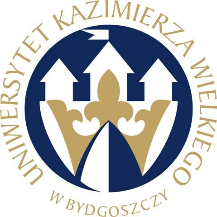 W BYDGOSZCZYul. Chodkiewicza 30, 85 – 064 Bydgoszcz, tel. 052 341 91 00 fax. 052 360 82 06NIP 5542647568 REGON 340057695www.ukw.edu.plUKW/DZP-281-D-15/2024					            Bydgoszcz, dn. 05.06.2024 r.dot. postępowania prowadzonego w trybie podstawowym bez negocjacji na: Dostawę sprzętu komputerowego i sieciowegoODPOWIEDZI NA PYTANIA           Działając na podstawie art. 284 ust. 2 ustawy Prawo zamówień publicznych (tj. Dz.U.2023.1605) Zamawiający przekazuje treść zapytań wraz z udzielonymi odpowiedziami.Pytanie 1Dotyczy części 2Obecnie na rynku brak monitorów o podanych wymaganiach. Czy Zamawiający dopuści jako równoważny monitor o jasności 250 cd/m², lub dopuści wejście DisplayPort zamiast VGA. Odp. Zamawiający dopuszcza monitory o jasności 250cd/m2. Zamawiający dopuszcza DisplayPort zamiast VGA przy dołożeniu adaptera z HDMI lub DisplayPort na VGA z oferowanym monitorem. Kanclerz UKW mgr Renata Malak